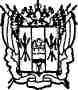 АДМИНИСТРАЦИЯ ЦИМЛЯНСКОГО РАЙОНА РОСТОВСКОЙ ОБЛАСТИПОСТАНОВЛЕНИЕ17.12.2013 г.	№ 1488	г. ЦимлянскОб упорядочении документов постоянного срока хранения и передачи их на хранение в муниципальный архив Цимлянского района на 2014г.На основании Федерального закона от 22.10.2004г.№ 125-ФЗ «Об архивном деле в Российской Федерации», в соответствии с планом работы муниципального архива Администрации Цимлянского района на 2014г.,ПОСТАНОВЛЯЮ:1.	Рекомендовать руководителям предприятий и организаций,
являющихся источниками комплектования муниципального архива
Администрации Цимлянского района упорядочить документы постоянного
срока хранения и организовать их передачу в архив на хранение, согласно
приложению.Все работы, связанные с отбором, подготовкой и передачей архивных документов на постоянное хранение, в том числе с их упорядочением и транспортировкой выполняются за счет средств, предприятий и организаций, передающих документы (п.2 ст.23 Федерального закона от 22.10.2004 г. № 125-ФЗ «Об архивном деле в Российской Федерации»).2.	Главному специалисту Администрации Цимлянского района Данченко
Н.Н. организовать прием и хранение документов постоянного срока хранения.Постановление Администрации района от 27.11.2012г. № 1567 «Об упорядочении документов постоянного срока хранения и передачи их на хранение в муниципальный архив Цимлянского района на 2013 год» считать утратившим силу.Контроль за выполнением постановления возложить на управляющего делами Администрации Цимлянского района Безбабнова Н.И.Глава Цимлянского района                                                                    А.К. СадымовПостановление вноситсектор делопроизводства,контрольной и кадровой работыАдминистрации районаПриложение к Постановлению Администрации Цимлянского района от 17.12.2013г. №1488 График согласования номенклатуры дел, упорядочения и передачи документов учреждений в муниципальный архив Администрации Цимлянского района на 2014г.Верно: управляющий делами		НИ. Безбабнов№■ п/пНаименованиепредприятий, учрежденийи организацийВиды работ:Виды работ:№■ п/пНаименованиепредприятий, учрежденийи организацийСогласование номенклатуры делСогласование номенклатуры делУпорядочение документовУпорядочение документовПередача документов постоянногосрока хранения из учрежденийв архивПередача документов постоянногосрока хранения из учрежденийв архивПередача документов постоянногосрока хранения из учрежденийв архив№■ п/пНаименованиепредприятий, учрежденийи организацийсрокпредставления вархивдатасогласованиясрокпредставленияописей в архивполугод.количество делколичество делдатаутвержденияЭПК архивного отделасрок передачиполугод.количе-ство делОтметкао приемедел вархив№■ п/пНаименованиепредприятий, учрежденийи организацийсрокпредставления вархивдатасогласованиясрокпредставленияописей в архивполугод.постоянногосрокахраненияличного составадатаутвержденияЭПК архивного отделасрок передачиполугод.количе-ство делОтметкао приемедел вархив№■ п/пНаименованиепредприятий, учрежденийи организацийсрокпредставления вархивдатасогласованиясрокпредставленияописей в архивполугод.крайние даты делкрайние даты делдатаутвержденияЭПК архивного отделасрок передачиполугод.крайние даты делОтметкао приемедел вархив12345678910111Администрация Цимлянского района2июль100 201162011289 20082Администрация Цимлянского г/п1май45 201132011233 20083Администрация Калининского с/п1март21 20113 2011115 20084Администрация Красноярского с/п1февраль19 20114 2011120 20085Администрация Лозновского с/п1февраль19 201132011220 20086Администрация Маркинского с/п1март1920114 201111820087Администрация Новоцимлянского с/п1февраль17 20113 2011220 20088Администрация Саркеловского с/п1май17 20113 .      2011117 20089Собрание депутатов Цимлянского района1--■; --■:   -1     ■7 200810■•.■"1Районный суд1март■'■■.:' ;3 2011---11Прокуратура1апрель14 2011---12Отдел сельского хозяйства1июнь13 2011-210 200813Отдел коммунальнойинфраструктуры иархитектуры1июнь1 2011-1-14Финансовый отдел Администрации района2февраль9 20112 2011111200815Отдел имущественных и земельных отношений Администрации района1май1 2011-13 200816Отдел образования Администрации района1февраль17 201122011116200817Отдел культуры Администрации района1март7 20112 201118 200818МБУЗ « Цимлянская районная больница»1март11 201128 2011211 200819Филиал ФБУЗ «Центргигиены и эпидемиологиив Ростовской области» вЦимлянском районе1март8 20115 201127 200820Управление социальной защиты населения11февраль13 20114 2011115200821ГУ «Цимлянскийрайонный центр занятостинаселения»11апрель11 20113 2011111200822МУП ИЦЦ «Придонье»1апрель7 20115 20113 2008-23ЗАО им.Ленина1февраль   .320113 201113 200824. Территориальная избирательная комиссия11февраль20 2011-■* ■ '1ИТОГО:2424339583   337